天津大学19202学期实践教学预案备案表如遇问题请及时联系，联系电话13752141115，联络微信群二维码：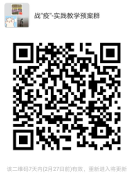 开课学院（部）名称开课学院（部）名称理学院理学院填表人填表人冯列峰填表日期填表日期2020/2/242020/2/24课程代码21003472100347课程名称课程名称物理实验B物理实验B物理实验B学分学分1任课教师姓名(可填多人)任课教师姓名(可填多人)任课教师姓名(可填多人)冯伟，杨洋，秦陆培，高矿红，林岩，马晶，王治，刘迎，周伟，刘迎，陈保义，赵云红，王馨艺，陈霞，王景，秦珠，杨洋，廖怡，金朝，王子午，廖怡，刘新军，耿志刚，徐露婷，姚东升，刘新典，刘京津，王建春，冯列峰，程利艳，杜九林，刘云朋，李志青，肖立峰，吴萍，王树国，王立英，宋艳丽冯伟，杨洋，秦陆培，高矿红，林岩，马晶，王治，刘迎，周伟，刘迎，陈保义，赵云红，王馨艺，陈霞，王景，秦珠，杨洋，廖怡，金朝，王子午，廖怡，刘新军，耿志刚，徐露婷，姚东升，刘新典，刘京津，王建春，冯列峰，程利艳，杜九林，刘云朋，李志青，肖立峰，吴萍，王树国，王立英，宋艳丽冯伟，杨洋，秦陆培，高矿红，林岩，马晶，王治，刘迎，周伟，刘迎，陈保义，赵云红，王馨艺，陈霞，王景，秦珠，杨洋，廖怡，金朝，王子午，廖怡，刘新军，耿志刚，徐露婷，姚东升，刘新典，刘京津，王建春，冯列峰，程利艳，杜九林，刘云朋，李志青，肖立峰，吴萍，王树国，王立英，宋艳丽冯伟，杨洋，秦陆培，高矿红，林岩，马晶，王治，刘迎，周伟，刘迎，陈保义，赵云红，王馨艺，陈霞，王景，秦珠，杨洋，廖怡，金朝，王子午，廖怡，刘新军，耿志刚，徐露婷，姚东升，刘新典，刘京津，王建春，冯列峰，程利艳，杜九林，刘云朋，李志青，肖立峰，吴萍，王树国，王立英，宋艳丽冯伟，杨洋，秦陆培，高矿红，林岩，马晶，王治，刘迎，周伟，刘迎，陈保义，赵云红，王馨艺，陈霞，王景，秦珠，杨洋，廖怡，金朝，王子午，廖怡，刘新军，耿志刚，徐露婷，姚东升，刘新典，刘京津，王建春，冯列峰，程利艳，杜九林，刘云朋，李志青，肖立峰，吴萍，王树国，王立英，宋艳丽冯伟，杨洋，秦陆培，高矿红，林岩，马晶，王治，刘迎，周伟，刘迎，陈保义，赵云红，王馨艺，陈霞，王景，秦珠，杨洋，廖怡，金朝，王子午，廖怡，刘新军，耿志刚，徐露婷，姚东升，刘新典，刘京津，王建春，冯列峰，程利艳，杜九林，刘云朋，李志青，肖立峰，吴萍，王树国，王立英，宋艳丽冯伟，杨洋，秦陆培，高矿红，林岩，马晶，王治，刘迎，周伟，刘迎，陈保义，赵云红，王馨艺，陈霞，王景，秦珠，杨洋，廖怡，金朝，王子午，廖怡，刘新军，耿志刚，徐露婷，姚东升，刘新典，刘京津，王建春，冯列峰，程利艳，杜九林，刘云朋，李志青，肖立峰，吴萍，王树国，王立英，宋艳丽冯伟，杨洋，秦陆培，高矿红，林岩，马晶，王治，刘迎，周伟，刘迎，陈保义，赵云红，王馨艺，陈霞，王景，秦珠，杨洋，廖怡，金朝，王子午，廖怡，刘新军，耿志刚，徐露婷，姚东升，刘新典，刘京津，王建春，冯列峰，程利艳，杜九林，刘云朋，李志青，肖立峰，吴萍，王树国，王立英，宋艳丽实践教学预案概要实践教学预案概要实践教学预案概要实践教学预案概要实践教学预案概要实践教学预案概要实践教学预案概要实践教学预案概要实践教学预案概要实践教学预案概要实践教学预案概要请简要概述如果第12周开始开课，如何开展实践教学并保证教学质量和教学效果（限字数500），详细方案附后，字数不限。若涉及课程课表时间变更，需与学生所在学院（部）联系确认。采用两个阶段进行：第一阶段，疫情阶段：学生预习完本学期所有8个实验，通过阅读教材，观看实验视频和实验ppt及虚拟仿真实验进行充分预习，写好预习报告,教师会在虚拟仿真平台上互动。（我们会通过教务员发通知，提供电子资源及虚拟仿真入口）第二阶段，正式开学阶段：学生开学后第12周开始实验课程，此时，将每次实验时间延长1小时（由于实验已安排3课时，学生第四节无课），例如上午上课时间：1-3节（8:30-10:45），改为1-4节（实验中间不休息，8:30-11:30）；下午上课时间：5-7节（13:30-15:45）改为5-8节（13:30-16:30）教师课堂上只简单讲解实验操作，控制在20分钟左右。所有数据课后处理。采取措施，对学生提出要求，例如，要求所有学生不得迟到，预习报告必须完整，必须熟悉实验原理。在一个小时左右完成第一个实验（8:30-9:55）类似过程开始第二个实验（10:00-11:30）。下午上课与上午一致（13:30-14:55）完成第一个实验；（15:00-16:30）完成第二个实验。对教师提出要求：要求教师在课堂上实时指导，严格上课纪律。由于从12周开始，将对部分操作简单的实验，在每次课程结束后，利用十分钟左右的时间，教师带领学生完成，学生统一见习为主，但必须认真听讲，详细记录教师提出的问题、操作过程和测量的数据，课后完成完整报告。如果疫情结束早，学生的前两次实验采取上述的两阶段上课方式，之后恢复正常。请简要概述如果第12周开始开课，如何开展实践教学并保证教学质量和教学效果（限字数500），详细方案附后，字数不限。若涉及课程课表时间变更，需与学生所在学院（部）联系确认。采用两个阶段进行：第一阶段，疫情阶段：学生预习完本学期所有8个实验，通过阅读教材，观看实验视频和实验ppt及虚拟仿真实验进行充分预习，写好预习报告,教师会在虚拟仿真平台上互动。（我们会通过教务员发通知，提供电子资源及虚拟仿真入口）第二阶段，正式开学阶段：学生开学后第12周开始实验课程，此时，将每次实验时间延长1小时（由于实验已安排3课时，学生第四节无课），例如上午上课时间：1-3节（8:30-10:45），改为1-4节（实验中间不休息，8:30-11:30）；下午上课时间：5-7节（13:30-15:45）改为5-8节（13:30-16:30）教师课堂上只简单讲解实验操作，控制在20分钟左右。所有数据课后处理。采取措施，对学生提出要求，例如，要求所有学生不得迟到，预习报告必须完整，必须熟悉实验原理。在一个小时左右完成第一个实验（8:30-9:55）类似过程开始第二个实验（10:00-11:30）。下午上课与上午一致（13:30-14:55）完成第一个实验；（15:00-16:30）完成第二个实验。对教师提出要求：要求教师在课堂上实时指导，严格上课纪律。由于从12周开始，将对部分操作简单的实验，在每次课程结束后，利用十分钟左右的时间，教师带领学生完成，学生统一见习为主，但必须认真听讲，详细记录教师提出的问题、操作过程和测量的数据，课后完成完整报告。如果疫情结束早，学生的前两次实验采取上述的两阶段上课方式，之后恢复正常。请简要概述如果第12周开始开课，如何开展实践教学并保证教学质量和教学效果（限字数500），详细方案附后，字数不限。若涉及课程课表时间变更，需与学生所在学院（部）联系确认。采用两个阶段进行：第一阶段，疫情阶段：学生预习完本学期所有8个实验，通过阅读教材，观看实验视频和实验ppt及虚拟仿真实验进行充分预习，写好预习报告,教师会在虚拟仿真平台上互动。（我们会通过教务员发通知，提供电子资源及虚拟仿真入口）第二阶段，正式开学阶段：学生开学后第12周开始实验课程，此时，将每次实验时间延长1小时（由于实验已安排3课时，学生第四节无课），例如上午上课时间：1-3节（8:30-10:45），改为1-4节（实验中间不休息，8:30-11:30）；下午上课时间：5-7节（13:30-15:45）改为5-8节（13:30-16:30）教师课堂上只简单讲解实验操作，控制在20分钟左右。所有数据课后处理。采取措施，对学生提出要求，例如，要求所有学生不得迟到，预习报告必须完整，必须熟悉实验原理。在一个小时左右完成第一个实验（8:30-9:55）类似过程开始第二个实验（10:00-11:30）。下午上课与上午一致（13:30-14:55）完成第一个实验；（15:00-16:30）完成第二个实验。对教师提出要求：要求教师在课堂上实时指导，严格上课纪律。由于从12周开始，将对部分操作简单的实验，在每次课程结束后，利用十分钟左右的时间，教师带领学生完成，学生统一见习为主，但必须认真听讲，详细记录教师提出的问题、操作过程和测量的数据，课后完成完整报告。如果疫情结束早，学生的前两次实验采取上述的两阶段上课方式，之后恢复正常。请简要概述如果第12周开始开课，如何开展实践教学并保证教学质量和教学效果（限字数500），详细方案附后，字数不限。若涉及课程课表时间变更，需与学生所在学院（部）联系确认。采用两个阶段进行：第一阶段，疫情阶段：学生预习完本学期所有8个实验，通过阅读教材，观看实验视频和实验ppt及虚拟仿真实验进行充分预习，写好预习报告,教师会在虚拟仿真平台上互动。（我们会通过教务员发通知，提供电子资源及虚拟仿真入口）第二阶段，正式开学阶段：学生开学后第12周开始实验课程，此时，将每次实验时间延长1小时（由于实验已安排3课时，学生第四节无课），例如上午上课时间：1-3节（8:30-10:45），改为1-4节（实验中间不休息，8:30-11:30）；下午上课时间：5-7节（13:30-15:45）改为5-8节（13:30-16:30）教师课堂上只简单讲解实验操作，控制在20分钟左右。所有数据课后处理。采取措施，对学生提出要求，例如，要求所有学生不得迟到，预习报告必须完整，必须熟悉实验原理。在一个小时左右完成第一个实验（8:30-9:55）类似过程开始第二个实验（10:00-11:30）。下午上课与上午一致（13:30-14:55）完成第一个实验；（15:00-16:30）完成第二个实验。对教师提出要求：要求教师在课堂上实时指导，严格上课纪律。由于从12周开始，将对部分操作简单的实验，在每次课程结束后，利用十分钟左右的时间，教师带领学生完成，学生统一见习为主，但必须认真听讲，详细记录教师提出的问题、操作过程和测量的数据，课后完成完整报告。如果疫情结束早，学生的前两次实验采取上述的两阶段上课方式，之后恢复正常。请简要概述如果第12周开始开课，如何开展实践教学并保证教学质量和教学效果（限字数500），详细方案附后，字数不限。若涉及课程课表时间变更，需与学生所在学院（部）联系确认。采用两个阶段进行：第一阶段，疫情阶段：学生预习完本学期所有8个实验，通过阅读教材，观看实验视频和实验ppt及虚拟仿真实验进行充分预习，写好预习报告,教师会在虚拟仿真平台上互动。（我们会通过教务员发通知，提供电子资源及虚拟仿真入口）第二阶段，正式开学阶段：学生开学后第12周开始实验课程，此时，将每次实验时间延长1小时（由于实验已安排3课时，学生第四节无课），例如上午上课时间：1-3节（8:30-10:45），改为1-4节（实验中间不休息，8:30-11:30）；下午上课时间：5-7节（13:30-15:45）改为5-8节（13:30-16:30）教师课堂上只简单讲解实验操作，控制在20分钟左右。所有数据课后处理。采取措施，对学生提出要求，例如，要求所有学生不得迟到，预习报告必须完整，必须熟悉实验原理。在一个小时左右完成第一个实验（8:30-9:55）类似过程开始第二个实验（10:00-11:30）。下午上课与上午一致（13:30-14:55）完成第一个实验；（15:00-16:30）完成第二个实验。对教师提出要求：要求教师在课堂上实时指导，严格上课纪律。由于从12周开始，将对部分操作简单的实验，在每次课程结束后，利用十分钟左右的时间，教师带领学生完成，学生统一见习为主，但必须认真听讲，详细记录教师提出的问题、操作过程和测量的数据，课后完成完整报告。如果疫情结束早，学生的前两次实验采取上述的两阶段上课方式，之后恢复正常。请简要概述如果第12周开始开课，如何开展实践教学并保证教学质量和教学效果（限字数500），详细方案附后，字数不限。若涉及课程课表时间变更，需与学生所在学院（部）联系确认。采用两个阶段进行：第一阶段，疫情阶段：学生预习完本学期所有8个实验，通过阅读教材，观看实验视频和实验ppt及虚拟仿真实验进行充分预习，写好预习报告,教师会在虚拟仿真平台上互动。（我们会通过教务员发通知，提供电子资源及虚拟仿真入口）第二阶段，正式开学阶段：学生开学后第12周开始实验课程，此时，将每次实验时间延长1小时（由于实验已安排3课时，学生第四节无课），例如上午上课时间：1-3节（8:30-10:45），改为1-4节（实验中间不休息，8:30-11:30）；下午上课时间：5-7节（13:30-15:45）改为5-8节（13:30-16:30）教师课堂上只简单讲解实验操作，控制在20分钟左右。所有数据课后处理。采取措施，对学生提出要求，例如，要求所有学生不得迟到，预习报告必须完整，必须熟悉实验原理。在一个小时左右完成第一个实验（8:30-9:55）类似过程开始第二个实验（10:00-11:30）。下午上课与上午一致（13:30-14:55）完成第一个实验；（15:00-16:30）完成第二个实验。对教师提出要求：要求教师在课堂上实时指导，严格上课纪律。由于从12周开始，将对部分操作简单的实验，在每次课程结束后，利用十分钟左右的时间，教师带领学生完成，学生统一见习为主，但必须认真听讲，详细记录教师提出的问题、操作过程和测量的数据，课后完成完整报告。如果疫情结束早，学生的前两次实验采取上述的两阶段上课方式，之后恢复正常。请简要概述如果第12周开始开课，如何开展实践教学并保证教学质量和教学效果（限字数500），详细方案附后，字数不限。若涉及课程课表时间变更，需与学生所在学院（部）联系确认。采用两个阶段进行：第一阶段，疫情阶段：学生预习完本学期所有8个实验，通过阅读教材，观看实验视频和实验ppt及虚拟仿真实验进行充分预习，写好预习报告,教师会在虚拟仿真平台上互动。（我们会通过教务员发通知，提供电子资源及虚拟仿真入口）第二阶段，正式开学阶段：学生开学后第12周开始实验课程，此时，将每次实验时间延长1小时（由于实验已安排3课时，学生第四节无课），例如上午上课时间：1-3节（8:30-10:45），改为1-4节（实验中间不休息，8:30-11:30）；下午上课时间：5-7节（13:30-15:45）改为5-8节（13:30-16:30）教师课堂上只简单讲解实验操作，控制在20分钟左右。所有数据课后处理。采取措施，对学生提出要求，例如，要求所有学生不得迟到，预习报告必须完整，必须熟悉实验原理。在一个小时左右完成第一个实验（8:30-9:55）类似过程开始第二个实验（10:00-11:30）。下午上课与上午一致（13:30-14:55）完成第一个实验；（15:00-16:30）完成第二个实验。对教师提出要求：要求教师在课堂上实时指导，严格上课纪律。由于从12周开始，将对部分操作简单的实验，在每次课程结束后，利用十分钟左右的时间，教师带领学生完成，学生统一见习为主，但必须认真听讲，详细记录教师提出的问题、操作过程和测量的数据，课后完成完整报告。如果疫情结束早，学生的前两次实验采取上述的两阶段上课方式，之后恢复正常。请简要概述如果第12周开始开课，如何开展实践教学并保证教学质量和教学效果（限字数500），详细方案附后，字数不限。若涉及课程课表时间变更，需与学生所在学院（部）联系确认。采用两个阶段进行：第一阶段，疫情阶段：学生预习完本学期所有8个实验，通过阅读教材，观看实验视频和实验ppt及虚拟仿真实验进行充分预习，写好预习报告,教师会在虚拟仿真平台上互动。（我们会通过教务员发通知，提供电子资源及虚拟仿真入口）第二阶段，正式开学阶段：学生开学后第12周开始实验课程，此时，将每次实验时间延长1小时（由于实验已安排3课时，学生第四节无课），例如上午上课时间：1-3节（8:30-10:45），改为1-4节（实验中间不休息，8:30-11:30）；下午上课时间：5-7节（13:30-15:45）改为5-8节（13:30-16:30）教师课堂上只简单讲解实验操作，控制在20分钟左右。所有数据课后处理。采取措施，对学生提出要求，例如，要求所有学生不得迟到，预习报告必须完整，必须熟悉实验原理。在一个小时左右完成第一个实验（8:30-9:55）类似过程开始第二个实验（10:00-11:30）。下午上课与上午一致（13:30-14:55）完成第一个实验；（15:00-16:30）完成第二个实验。对教师提出要求：要求教师在课堂上实时指导，严格上课纪律。由于从12周开始，将对部分操作简单的实验，在每次课程结束后，利用十分钟左右的时间，教师带领学生完成，学生统一见习为主，但必须认真听讲，详细记录教师提出的问题、操作过程和测量的数据，课后完成完整报告。如果疫情结束早，学生的前两次实验采取上述的两阶段上课方式，之后恢复正常。请简要概述如果第12周开始开课，如何开展实践教学并保证教学质量和教学效果（限字数500），详细方案附后，字数不限。若涉及课程课表时间变更，需与学生所在学院（部）联系确认。采用两个阶段进行：第一阶段，疫情阶段：学生预习完本学期所有8个实验，通过阅读教材，观看实验视频和实验ppt及虚拟仿真实验进行充分预习，写好预习报告,教师会在虚拟仿真平台上互动。（我们会通过教务员发通知，提供电子资源及虚拟仿真入口）第二阶段，正式开学阶段：学生开学后第12周开始实验课程，此时，将每次实验时间延长1小时（由于实验已安排3课时，学生第四节无课），例如上午上课时间：1-3节（8:30-10:45），改为1-4节（实验中间不休息，8:30-11:30）；下午上课时间：5-7节（13:30-15:45）改为5-8节（13:30-16:30）教师课堂上只简单讲解实验操作，控制在20分钟左右。所有数据课后处理。采取措施，对学生提出要求，例如，要求所有学生不得迟到，预习报告必须完整，必须熟悉实验原理。在一个小时左右完成第一个实验（8:30-9:55）类似过程开始第二个实验（10:00-11:30）。下午上课与上午一致（13:30-14:55）完成第一个实验；（15:00-16:30）完成第二个实验。对教师提出要求：要求教师在课堂上实时指导，严格上课纪律。由于从12周开始，将对部分操作简单的实验，在每次课程结束后，利用十分钟左右的时间，教师带领学生完成，学生统一见习为主，但必须认真听讲，详细记录教师提出的问题、操作过程和测量的数据，课后完成完整报告。如果疫情结束早，学生的前两次实验采取上述的两阶段上课方式，之后恢复正常。请简要概述如果第12周开始开课，如何开展实践教学并保证教学质量和教学效果（限字数500），详细方案附后，字数不限。若涉及课程课表时间变更，需与学生所在学院（部）联系确认。采用两个阶段进行：第一阶段，疫情阶段：学生预习完本学期所有8个实验，通过阅读教材，观看实验视频和实验ppt及虚拟仿真实验进行充分预习，写好预习报告,教师会在虚拟仿真平台上互动。（我们会通过教务员发通知，提供电子资源及虚拟仿真入口）第二阶段，正式开学阶段：学生开学后第12周开始实验课程，此时，将每次实验时间延长1小时（由于实验已安排3课时，学生第四节无课），例如上午上课时间：1-3节（8:30-10:45），改为1-4节（实验中间不休息，8:30-11:30）；下午上课时间：5-7节（13:30-15:45）改为5-8节（13:30-16:30）教师课堂上只简单讲解实验操作，控制在20分钟左右。所有数据课后处理。采取措施，对学生提出要求，例如，要求所有学生不得迟到，预习报告必须完整，必须熟悉实验原理。在一个小时左右完成第一个实验（8:30-9:55）类似过程开始第二个实验（10:00-11:30）。下午上课与上午一致（13:30-14:55）完成第一个实验；（15:00-16:30）完成第二个实验。对教师提出要求：要求教师在课堂上实时指导，严格上课纪律。由于从12周开始，将对部分操作简单的实验，在每次课程结束后，利用十分钟左右的时间，教师带领学生完成，学生统一见习为主，但必须认真听讲，详细记录教师提出的问题、操作过程和测量的数据，课后完成完整报告。如果疫情结束早，学生的前两次实验采取上述的两阶段上课方式，之后恢复正常。请简要概述如果第12周开始开课，如何开展实践教学并保证教学质量和教学效果（限字数500），详细方案附后，字数不限。若涉及课程课表时间变更，需与学生所在学院（部）联系确认。采用两个阶段进行：第一阶段，疫情阶段：学生预习完本学期所有8个实验，通过阅读教材，观看实验视频和实验ppt及虚拟仿真实验进行充分预习，写好预习报告,教师会在虚拟仿真平台上互动。（我们会通过教务员发通知，提供电子资源及虚拟仿真入口）第二阶段，正式开学阶段：学生开学后第12周开始实验课程，此时，将每次实验时间延长1小时（由于实验已安排3课时，学生第四节无课），例如上午上课时间：1-3节（8:30-10:45），改为1-4节（实验中间不休息，8:30-11:30）；下午上课时间：5-7节（13:30-15:45）改为5-8节（13:30-16:30）教师课堂上只简单讲解实验操作，控制在20分钟左右。所有数据课后处理。采取措施，对学生提出要求，例如，要求所有学生不得迟到，预习报告必须完整，必须熟悉实验原理。在一个小时左右完成第一个实验（8:30-9:55）类似过程开始第二个实验（10:00-11:30）。下午上课与上午一致（13:30-14:55）完成第一个实验；（15:00-16:30）完成第二个实验。对教师提出要求：要求教师在课堂上实时指导，严格上课纪律。由于从12周开始，将对部分操作简单的实验，在每次课程结束后，利用十分钟左右的时间，教师带领学生完成，学生统一见习为主，但必须认真听讲，详细记录教师提出的问题、操作过程和测量的数据，课后完成完整报告。如果疫情结束早，学生的前两次实验采取上述的两阶段上课方式，之后恢复正常。预案是否涉及学生课表中其他课程时间变更（是/否）：否预案是否涉及学生课表中其他课程时间变更（是/否）：否预案是否涉及学生课表中其他课程时间变更（是/否）：否预案是否涉及学生课表中其他课程时间变更（是/否）：否预案是否涉及学生课表中其他课程时间变更（是/否）：否预案是否涉及学生课表中其他课程时间变更（是/否）：否预案是否涉及学生课表中其他课程时间变更（是/否）：否预案是否涉及学生课表中其他课程时间变更（是/否）：否预案是否涉及学生课表中其他课程时间变更（是/否）：否预案是否涉及学生课表中其他课程时间变更（是/否）：否预案是否涉及学生课表中其他课程时间变更（是/否）：否预案涉及课程课表时间变更是否与学生所在学院（部）联系确认（是/否）：否预案涉及课程课表时间变更是否与学生所在学院（部）联系确认（是/否）：否预案涉及课程课表时间变更是否与学生所在学院（部）联系确认（是/否）：否预案涉及课程课表时间变更是否与学生所在学院（部）联系确认（是/否）：否预案涉及课程课表时间变更是否与学生所在学院（部）联系确认（是/否）：否预案涉及课程课表时间变更是否与学生所在学院（部）联系确认（是/否）：否预案涉及课程课表时间变更是否与学生所在学院（部）联系确认（是/否）：否预案涉及课程课表时间变更是否与学生所在学院（部）联系确认（是/否）：否预案涉及课程课表时间变更是否与学生所在学院（部）联系确认（是/否）：否预案涉及课程课表时间变更是否与学生所在学院（部）联系确认（是/否）：否预案涉及课程课表时间变更是否与学生所在学院（部）联系确认（是/否）：否开课学院（部）教学指导委员会是否审核通过以上实践教学预案（是/否）：是开课学院（部）教学指导委员会是否审核通过以上实践教学预案（是/否）：是开课学院（部）教学指导委员会是否审核通过以上实践教学预案（是/否）：是开课学院（部）教学指导委员会是否审核通过以上实践教学预案（是/否）：是开课学院（部）教学指导委员会是否审核通过以上实践教学预案（是/否）：是开课学院（部）教学指导委员会是否审核通过以上实践教学预案（是/否）：是开课学院（部）教学指导委员会是否审核通过以上实践教学预案（是/否）：是开课学院（部）教学指导委员会是否审核通过以上实践教学预案（是/否）：是开课学院（部）教学指导委员会是否审核通过以上实践教学预案（是/否）：是开课学院（部）教学指导委员会是否审核通过以上实践教学预案（是/否）：是开课学院（部）教学指导委员会是否审核通过以上实践教学预案（是/否）：是把关以上实践教学预案的实践教学督导专家姓名：马骁飞把关以上实践教学预案的实践教学督导专家姓名：马骁飞把关以上实践教学预案的实践教学督导专家姓名：马骁飞把关以上实践教学预案的实践教学督导专家姓名：马骁飞把关以上实践教学预案的实践教学督导专家姓名：马骁飞把关以上实践教学预案的实践教学督导专家姓名：马骁飞把关以上实践教学预案的实践教学督导专家姓名：马骁飞把关以上实践教学预案的实践教学督导专家姓名：马骁飞把关以上实践教学预案的实践教学督导专家姓名：马骁飞把关以上实践教学预案的实践教学督导专家姓名：马骁飞把关以上实践教学预案的实践教学督导专家姓名：马骁飞课程授课教师是否知晓以上实践教学预案（是/否）：是课程授课教师是否知晓以上实践教学预案（是/否）：是课程授课教师是否知晓以上实践教学预案（是/否）：是课程授课教师是否知晓以上实践教学预案（是/否）：是课程授课教师是否知晓以上实践教学预案（是/否）：是课程授课教师是否知晓以上实践教学预案（是/否）：是课程授课教师是否知晓以上实践教学预案（是/否）：是课程授课教师是否知晓以上实践教学预案（是/否）：是课程授课教师是否知晓以上实践教学预案（是/否）：是课程授课教师是否知晓以上实践教学预案（是/否）：是课程授课教师是否知晓以上实践教学预案（是/否）：是